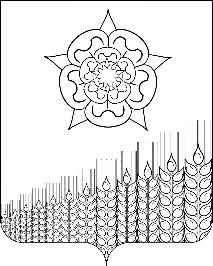 СОВЕТ КРАСНОСЕЛЬСКОГО СЕЛЬСКОГО ПОСЕЛЕНИЯ
КУЩЕВСКОГО РАЙОНАРЕШЕНИЕот 26.03.2022г.                                                        №105  село КрасноеО внесении изменений в решение Совета  Красносельского сельского поселения Кущевского района от 24 декабря  2021 года №95 «Об утверждении Положения о муниципальном контроле на автомобильном транспорте, городском наземном электрическом транспорте и в дорожном хозяйстве в границах Красносельского сельского поселения Кущевского района»В целях приведения нормативно правовых актов в соответствие с действующим законодательством Совет Красносельского сельского поселения Кущевского района РЕШИЛ:1. Внести в решение Совета Красносельского сельского поселения  Кущевского района от 24 декабря  2021 года №95 «Об утверждении Положения о муниципальном контроле на автомобильном транспорте, городском наземном электрическом транспорте и в дорожном хозяйстве в границах Красносельского сельского поселения Кущевского района» следующие изменения:1) в наименовании решения после слов «в дорожном хозяйстве в границах» дополнить словами «населенных пунктов»; 2) в пункте 1 решения после слов «в дорожном хозяйстве в границах» дополнить словами «населенных пунктов»;3) в приложении к решению по всему тексту после слов «в дорожном хозяйстве в границах» дополнить словами «населенных пунктов»;          2. Признать утратившим силу решение Совета Красносельского сельского поселения Кущевского района от 18.02.2022г.№103 «О внесении изменений в решение Совета  Красносельского сельского поселения Кущевского района от 24 декабря  2021 года №95 «Об утверждении Положения о муниципальном контроле на автомобильном транспорте, городском наземном электрическом транспорте и в дорожном хозяйстве в границах Красносельского сельского поселения Кущевского района».     3. Главному специалисту администрации Красносельского сельского поселения Кущевского района (Шимон) обнародовать настоящее решение в специально установленных местах для обнародования и разместить на официальном сайте администрации Красносельского сельского поселения Кущевского района в сети «Интернет».	4. Настоящее решение вступает в силу со дня его обнародования.Глава Красносельского сельскогопоселения Кущевского района                                                     Л.Э.ЧередниченкоПредседатель Совета Красносельского сельского поселения                                              Е.С.Миндрина